McLouth High School		        	  “Home of the Bulldogs”	Course Description Handbook2018-2019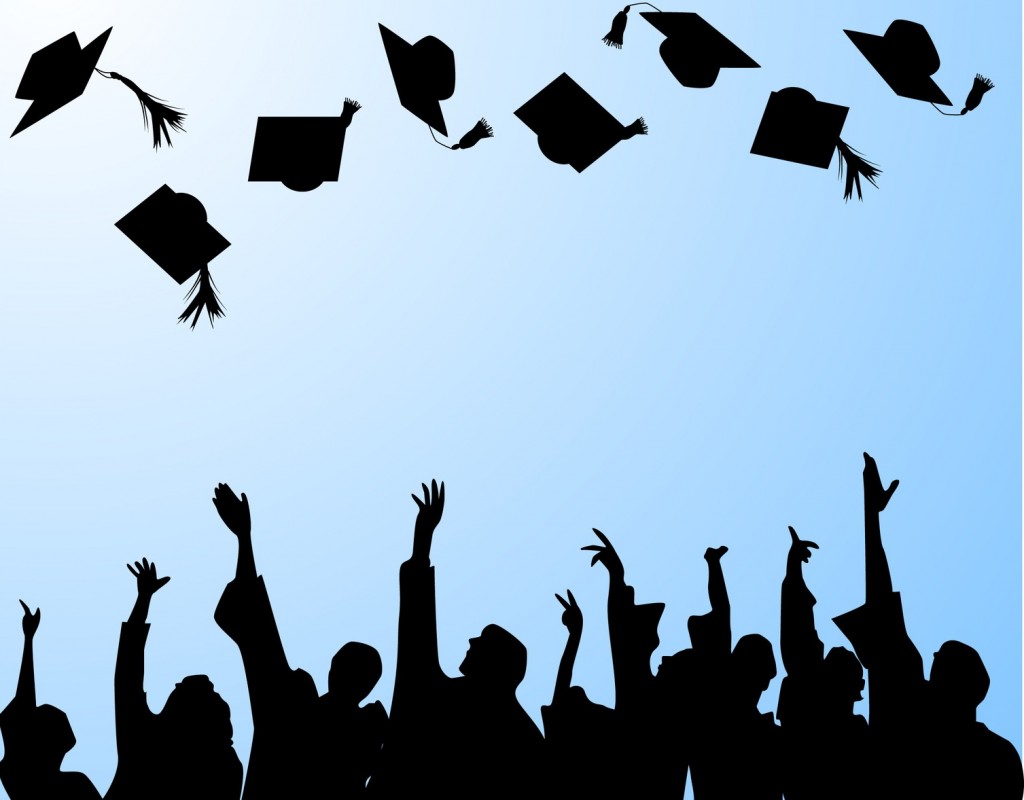 IntroductionThis handbook is presented by McLouth High School as a source of information regarding the careers of study and the graduation requirements of our school. It is essential that students enroll in courses which are appropriate and beneficial for their post-graduation plans. Students should examine the career guidelines and visit with parents and the guidance counselor to plan the most appropriate course enrollment. Students should refer to the course listings page for required courses and electives.Students planning for college will need to take courses which will prepare them for college level work. Students who do not plan to go to college should examine the requirements of their career choice so that they can enroll in courses which will help to prepare them for their job preference. The counselor can provide information about colleges, technical schools, and independent study to help with enrollments. For school events, daily announcements and updates please visit our school website at www.mclouth.org.  You may contact the guidance office with questions about total credits, graduation requirements, career goals, or the enrollment process.ContentsHigh School Graduation RequirementsHigh School Course ListingsEnrollment GuidelinesBoard of Regents Qualified Admissions and Scholars CurriculumHigh School Course Descriptions:Language ArtsSocial StudiesMathematicsSciencePhysical EducationFine Arts (Band, Choir, Art, Foreign Language)Practical Arts (FACS, Ag Science, Business)Misc. Electives (Driver’s Ed., Yearbook)Special Courses & Opportunities:Student AideSpecial Education ServicesPLATO Online LearningWashburn Institute of TechnologyExtracurricular Organizations & ActivitiesMHS & College Dual Credit CoursesGraduation Requirements(Through Graduating Class of 2019)Units		Department			Courses4		Language Arts		Freshman English*, Sophomore English, Public Speaking,Junior English, Senior English, Advanced Literature, College English.	3		Social Studies		World History,* American History,* Government,							Psychology, International Issues and Solutions.*3		Mathematics		Algebra I, Algebra IB, Algebra II, Algebra IIB, Geometry, 							Plane Geometry, College Algebra, Trigonometry, Calculus, 						Pre-Engineering Math, Financial Algebra, Probability & Statistics.3		Science			Biology,* Chemistry, Chemistry II, Physics, Earth Space & 					Science, Anatomy & Physiology, Engineering & Technology.1		Physical Education	Physical Conditioning/Health, Lifetime Fitness/Health.1		Fine Arts		Band, Jazz Band, Choir, Musicianship, Art, Spanish I-IV.1		Practical Arts		Modern Living/Community & Career Connections, Event 						Planning & Management/Nutrition & Wellness, Food 							Science/Culinary Arts, Business Economics,  Accounting I, 						Adv. Accounting, Entrepreneurship, Business Management, 						Agriscience, Ag Mechanics, Ag Welding I & II, Research in Ag, 						Animal Science, Ag Leadership & Communications, Animal 					Health/Vet Tech, Personal Finance.8 		Electives		Any listed above not used to fill another requirement or 						Student Aide, Driver’s Education (¼ unit), Yearbook I-III, 							On-line Enrichment (PLATO Lab)24 	Total Units of Credit* Required courseCredit- One unit of credit is equal to one complete year of a course, two semesters.Grade Level Classification- The following (minimum) credits are required to be classified as:Sophomore- 5Junior- 11Senior- 17Graduation Requirements(Starting with Graduating Class of 2020)Units		Department			Courses4		Language Arts		Freshman English*, Sophomore English, Public Speaking							Junior English, Senior English, College English.										3		Social Studies		World History,* American History,* Government,							* Psychology, International Issues and Solutions.*3		Mathematics		Algebra I, Algebra IB, Algebra II, Algebra IIB, Geometry, 							Plane Geometry, College Algebra, Trigonometry, Calculus, 						Pre-Engineering Math, Financial Algebra, Probability & Statistics.3		Science			Biology,* Chemistry, Chemistry II, Physics, Earth Space & 					Science, Anatomy & Physiology, Engineering & Technology.1		Physical Education	Physical Conditioning/Health, Lifetime Fitness/Health.1		Fine Arts		Band, Jazz Band, Choir, Musicianship, Art, Spanish I-IV.1		Practical Arts		Modern Living/Community & Career Connections, Event 						Planning & Management/Nutrition & Wellness, Food 							Science/Culinary Arts, Business Economics,  Accounting I, 						Adv. Accounting, Entrepreneurship, Business Management, 						Agriscience, Ag Mechanics, Ag Welding I & II, Research in Ag, 						Animal Science, Ag Leadership & Communications, Animal 					Health/Vet Tech.½		FACS			Personal Finance*   ½		Language Arts		Public Speaking*				7 		Electives		Any listed above not used to fill another requirement or 						Student Aide, Driver’s Education (¼ unit), Yearbook I-III, 							On-line Enrichment (PLATO Lab)24 	Total Units of Credit* Required courseCredit- One unit of credit is equal to one complete year of a course, two semesters.Grade Level Classification- The following (minimum) credits are required to be classified as:Sophomore- 5Junior- 11Senior- 17  McLouth High School Course Listing	Students may enroll in previous grade level courses.  	(Courses are one year in length unless otherwise noted)	Be sure to carefully check to see if you are meeting graduation requirements and the     Kansas Board of Regents Qualified Admission Curriculum for college.9th Grade:Required Courses:English:  Freshmen EnglishScience:  Earth/Space ScienceMath:  Algebra I or GeometryPE/Health: Lifetime Fitness l/Health or Physical Conditioning l/Health*3 hours of electives from:Agriscience, Art, Band, Business Economics, Choir, Food Science/Culinary Essentials,Musicianship, Spanish I, Yearbook**While a PE/Health credit is not required for your freshman year, it is required before graduation. We highly recommend completing that credit as soon as possible.10th Grade:Required Courses:English:  Sophomore EnglishScience:  BiologyMath: Geometry or Algebra IISocial Studies: World HistoryPublic Speaking/Personal Finance3 hours of electives from:Lifetime Fitness (I or Advanced) Physical Conditioning (I or Advanced) Animal Science, Ag Welding, or Ag Mechanics, Business Management or Accounting, Food Science/Culinary Essentials or Culinary Arts, Band, Musicianship, Choir, Art I or Advanced Art, Yearbook, Spanish I or II, College Fitness & Wellness,  and Oral Communications.* Requires Instructor Permission11th Grade:Required Courses:English:  Junior EnglishScience:  Chemistry or Animal Science or Anatomy & Physiology or Engineering Science/TechMath:  Algebra II or College AlgebraSocial Studies: American History3 hours of electives from:Lifetime Fitness (I or Advanced) Physical Conditioning (I or Advanced) Animal Science, Ag Welding, or Ag Mechanics, Business Management, Accounting or Advanced Accounting, Culinary Arts or Community and Career Connections, Band, Musicianship, Choir, Art I or Advanced Art, Yearbook, Spanish I, II, or III, College Fitness & Wellness, and Oral Communications, College General Psychology & Intro to Sociology, Washburn Tech Programs (This counts as three elective courses.)12th Grade:Required Courses:English:  Senior English or College English Social Studies: Government/International Issues & SolutionsRecommended Courses:Math: College Algebra, Trigonometry, Calculus or StatisticsScience:  Anatomy & Physiology or Engineering Science/Tech or Physics or Chemistry II3 -5 hours of electives from:Lifetime Fitness/Health,  Physical Conditioning/ Health, Animal Science, Ag Welding, or Ag Mechanics, Business Management, Accounting, Advanced Accounting or Entrepreneurship, Culinary Arts or Community and Career Connections, Band, Musicianship, Choir, Art I or Advanced Art, Yearbook, Spanish I, II, or III, or College Spanish,  Oral Communications, College General Psychology & Intro to Sociology, College General Chemistry I, Washburn Tech Programs (This counts as three elective courses.)** Programs are offered at Washburn Tech in the morning; students must be in good standingEnrollment Guidelines1.	Take all required courses as early as possible to ensure graduation.2.	Do not delay taking the courses necessary/useful for college entrance.3.	Carefully select courses that will benefit you in your plans for an education or career.4.	Each year check carefully to see that you are meeting graduation requirements. 5.	Talk to the guidance counselor, principal, teachers and others in your chosen career field to obtain all the information you can.6.	Many jobs and college requirements are different according to state institutions, out of state, etc. Always check requirements carefully.7.	Students are to enroll for a full schedule. 8.	Courses taken, hours scheduled, etc., are the responsibility of the counselor, principal, and student. Everything possible will be done, to help you have satisfactory classes. But sometimes there are limitations to the schedule.  Final schedule decisions rest with the counselor. Board of Regents UniversitiesStudents applying to any of the six Kansas Regents Universities must meet certain admission criteria. It is important that you and your family know & understand these requirements so you are ready for college when you graduate from high school. You should regularly review your education plan with your high school counselor and your parents to make sure you are on the right track.Admission Requirements:To qualify for admission to any of the six Kansas Regents Universities,Students graduating from an accredited Kansas high school, under the age of 21, MUST:Complete the precollege or Kansas Scholars Curriculum with at least a 2.0 GPA; ANDAchieve ONE of the following:ACT score of 21 or higher; ORSAT score of 980 or higher; ORGraduate in the top one-third of their class;ANDAchieve a 2.0 GPA or higher on any college credit taken in high school. The Board of Regents Universities are as follows:Emporia State UniversityFort Hays State UniversityKansas State UniversityPittsburg State UniversityThe University of Kansas*Wichita State University*The University of Kansas differs slightly from other Regents schools. Please see www.ku.edu/admissionLANGUAGE ARTSCourses Offered:Freshman EnglishSophomore EnglishJunior EnglishSenior EnglishPublic SpeakingCollege EnglishTitle:			Freshman EnglishGrade Level:	9Prerequisites:	 Eighth grade English						Course Description:Freshman English will continue to build on skills introduced at Levels 7 & 8 of the English program and will introduce and emphasize new English and composition skills.   Literature will include short stories, poems, plays, novels, and technical writing.  Emphasis in the course is primarily on improving writing, and literary skills. Title:			Sophomore EnglishGrade Level:	10	Prerequisites:	Freshman English					Course Description:	Sophomore English is a required course that continues to build grammar, literary, and composition skills introduced and practiced at previous levels of the program. Literature covered will include short stories, poetry, plays and novels.Title:			Junior EnglishGrade Level:	11	Prerequisites:	Sophomore English					Course Description:	Junior English is a required course, with emphasis on reading, writing, speaking, and listening.  Students will continue to work to develop skills related to the six traits of writing by completing several structured writing assignments.   In addition to literature and composition, there will be work in vocabulary, dialect and usage skills.Title:			Senior EnglishGrade Level:	12	Prerequisites:	Junior English						Course Description:This class is a reading and writing class for seniors. Writing assignments will relate to reading assignments. Students also will read additional novels of their choice to fulfill outside reading requirements. Tests and writing assignments over the literature will be part of the class. The goal of this class is to prepare seniors to be productive, critical thinking members of society.Title:			Public Speaking			Grade Level:	10	    Prerequisites:	Freshman English				Course Description:The public speaking course will enable students, through practice, to develop communication skills that can be used in a variety of speaking situations (such as small group discussions, delivery of lectures or speeches in front of audiences and so on.) Course topics may include (but are not limited to) research and organization, verbal delivery, stylistic choices, visual presentation skills, analysis and critique, and development of self-confidence.Academic Misconduct/Plagiarism All forms of academic misconduct are prohibited. A student who engages in any form of academic misconduct will be subject to the loss of credit for the work in question. It is up to the teacher’s discretion to allow a student one opportunity to make up credit for a plagiarized assignment.Academic misconduct includes, but is not limited to:  Cheating  Plagiarism  Knowingly permitting another student to plagiarize or cheat from one's work Plagiarism includes but is not limited to the following:  Direct copying of the work or ideas of another submitted as the student’s own, includingCopying from another student or adult, or from an internet or print sourceLack of appropriate in-text documentationThe paraphrasing of another's work or ideas without proper acknowledgementLack of accurate works cited documentation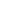 SOCIAL STUDIESCourses Offered:World HistoryAmerican HistoryInternational Issues & SolutionsU. S. GovernmentPsychologyTitle:			World History	Grade Level:	10		Prerequisites:	None					Course Length:	1 yr.			Course Description:This is a survey course which focuses on significant individuals, groups, ideas, events, era and developments in the history of the world. Topics include the pre-historic period, the age of exploration, the age of revolution, the world wars, and modern globalization. Also incorporated are themes such as human and physical geography, economic development, and political organization. Title:			American History	Grade Level:	11		Prerequisites:	None					Course Length:	1 yr.Course Description:This course will cover the events in American History from Civil War to the present day.  Major American events and important people will be studied in depth.  This course will also integrate multicultural perspectives, and geographic, constitutional, religious, and economic themes.Title:			International Issues & Solutions	Grade Level: 12		Prerequisites:	None					Course Length:	1 sem.Course Description:International Issues and Solutions will cover four main topics in our world from 1990 to the present. We will discuss how to form simple or complex solutions to the problems we face which may be caused by international differences.   Title:			Government	Grade Level:	12	Prerequisites:  	None					Course Length:   1 sem.Course Description:A class studying political parties in the United States, campaigns, elections, voter behavior, the presidency, congress, state and local government, and related current events. Class projects include a mock trial, passing a bill through Congress, visiting the State Capitol and planning a Presidential Debate.Title:			Psychology		Grade Level:	11-12		Prerequisites:	None							Course Description:	                                      Students will study a general psychology curriculum, which may include personality development, biological and environmental influences on behavior, child development, lifespan issues, learning, memory, conflict stress & mental illness. Material from the Human Growth and Development Curriculum may be discussed. MATHEMATICSCourses Offered:Algebra IAlgebra IIGeometryCalculusCollege AlgebraTrigonometryTitle:			Algebra I	Grade Level:	9		Prerequisites: 	Teacher Recommendation					Course Description:In this course the student will refine and extend mathematics skills with the introduction of Algebra I. The study of algebra is designed to develop a higher-level problem solving ability, mental discipline, responsibility, and organization. Major topics of study will include the following: variables, expressions, rational numbers, solving equations and inequalities, functions, graphs, linear equations, systems of equations, polynomials, factoring, radical expressions, and quadratics.Title:			Algebra II	Grade Level:	10-12		Prerequisites: Algebra I, Geometry, Plane Geometry			Course Description:	In this course the study will continue with the topics covered in Algebra I, but in greater detail and with more emphasis on application to real world problems. Title:			GeometryGrade Level:	9-12		Prerequisites: Algebra I							Course Description:This course is to acquaint students with a system of mathematics and how it is built, and to apply its basic principles and concepts to a practical experience. This is a comprehensive course featuring coverage of geometric terms and processes, logic and problem-solving.  Includes topics such as perpendicular, parallel lines, planes, congruent triangles, inequalities, quadrilaterals, perimeters, areas, volumes, surface area circles, and coordinate geometry.Title:			TrigonometryGrade Level: 11-12	    Prerequisites: Alg. I Alg. II, College Alg. Geometry				Course Description:	Trigonometry is the study of triangle measurement and this will be done mainly through the use and work with the six trigonometric functions. Major topics of study will be: solving trig equations, verifying identities, graphing trig functions, and the use of trigonometry to solve real world problems. A graphing calculator, which may be checked out from the school is required.Title:			Probability and StatisticsGrade Level: 11-12	    Prerequisites: Alg. I Alg. II, College Alg. Geometry				Course Description:	Probability and Statistics introduces the study of likely events and the analysis, interpretation, and presentation of quantitative data. Course topics generally include basic probability and statistics: discrete probability theory, odds and probabilities, probability trees, populations and samples, frequency tables, measures of central tendency, and presentation of data (including graphs). Course topics may also include normal distribution and measures of variability.Title:			CalculusGrade Level: 11-12	      Prerequisites: Alg. I, Alg. II, Geometry, College Alg. & Trig			 	Course Description:	This course is to provide an opportunity for students to be introduced to higher mathematics which have practical value as well as those who pursue further education in the mathematics area. Major topics of study will include the following: pre calculus concepts, limits, differentiation, and integration. A graphing calculator which may be checked out from the school will be utilized in exploring these concepts. Calculus will be offered for dual credit through Highland Community College.SCIENCECourses Offered:Earth & Space ScienceBiologyChemistryChemistry IIPhysicsAnatomy & PhysiologyEngineering Science & TechnologyTitle:                           Earth & Space ScienceGrade Level:  9         Prerequisites: NoneCourse Description: The earth space and science class is an application of scientific principles and concepts to life situations. Students will study how humans impact the earth, basic earth systems (climate, internal processes, and water) and the universe. This is an introductory level course which incorporates lecture, demonstrations, lab activities and independent student work.Title:                           Biology          Grade Level:  9-10                   Prerequisites:  Earth / Space Science or instructor approval at 9th grade.           Course Description:The biology class is an application of biological concepts to life situations. Students will study the cell and its functions, genetics, biological change over time and basic ecological principles. This course has several labs during the course of the year to help reinforce topics taught. Students will also be expected to write a research paper in the spring semester. This course incorporates lecture, demonstrations, lab activities and independent student work.Title:                           Anatomy & PhysiologyGrade Level:  11-12  Prerequisites: You must be currently enrolled in chemistry or have successfully completed it with a grade of (C or better) to enroll in this course, and have completed and passed biology with a B or better. (Or with instructor approval.)                   Course Description:This is an introductory A & P course. It examines the structure and function of the organ systems of the body and the role of the organ systems in maintaining homeostasis. Topics covered will include medical terminology, tissues, skin, the skeletal, muscular, nervous, cardiovascular, respiratory digestive, urinary & reproductive systems as well as immune function. Students will examine structures by means of models, skeleton, charts, and audiovisual materials. This class will include a dissection of a cat and others if available. In order to succeed in the class, you will be expected to participate completely in the dissection. Title:			Chemistry		Grade Level:	11-12 		Prerequisites: Biology, (Pass Algebra I with a “C” or better) 							Course Description:		Chemistry is a course designed for the science-minded, college-bound high school student. Basic chemical concepts will be covered in detail.   The units covered will include: scientific methods, properties of matter and energy, structure of the atom, the Periodic Table, chemical bonding, chemical equations, and ionization.  Acids, bases, and salts will also be investigated.   Title:			Chemistry II		Grade Level:	12		Prerequisites: Biology, Chemistry					Course Description:		Chemistry II is a course designed for students who have shown great ability and interest in chemistry. Topics covered in Chemistry I will be expanded upon and new topics of organic, nuclear and thermo chemistry will be introduced. Emphasis is placed on individual experimentation. Much of the time will be spent in a lab setting doing experiments in quantitative analysis. This course is offered for students who plan on a science related field of study after high school.Title:			PhysicsGrade Level:	12	 Prerequisites: Algebra II and Trig, Chemistry				Course Description:Physics is an upper level class designed for the college-bound student. Units studied include mechanics and energy, electricity and magnetism, the energy of waves and the electron. A high- energy   physics unit will be done at the end of the year. Mathematics is required for the problem solving aspects of this class. Title:		Engineering Science and Technology Grade Level:	11-12	 Prerequisites: Instructor PermissionCourse Description:This class will provide a hands on inquiry science course with advanced emphasis in the following areas: engineering, physics, chemistry, biology, and earth science. Students in this class will analyze real world problems, design possible solutions and weigh them based on cost, safety, reliability, and how they impact the world around them.This class is project-based, and it focuses on projects that exhibit problem solving skills.Students will be responsible for managing their time by setting short term as well as long-term goals to complete their projects by the deadline.PHYSICAL EDUCATIONCourses Offered:Physical Conditioning /HealthLifetime Fitness/Health & Advanced Lifetime FitnessTitle:			Lifetime Fitness & Health/Advanced Lifetime FitnessGrade Level:	9-12		Prerequisites: None							Course Description:This course will cover units in walking, bicycling, jai-alai, shuffleboard, croquet, bocce ball, horseshoes, Frisbee, golf & various forms of other “non-traditional’ activities associated with lifetime fitness skills. Strength Training may be included into the class. Health concepts may be included for first-time students. Adventure and sportsmanship are stressed in these activities. Skills tests and/or written tests will conclude each unit.  Title:			Physical Conditioning & Health/Advanced Physical ConditioningGrade Level:	10-12		Prerequisites: PE 9							Course Description:This course is the study and practice of weight training. The main purpose of this course is to teach correct weight training skills and to develop knowledge of physical conditioning. Health concepts may be included for first-time students. Emphasis is placed on physical fitness.FINE ARTSCourses Offered:BandHigh School ChoirMusicianshipJazz BandArtMUSICTitle:			BandGrade Level:	9-12		Prerequisites: MS Band								Course Description:This course incorporates three different activities:Marching Band- Marching band will take place at the beginning of the school year until the end of the football season (usually through October). Students will learn to march and play his or her instrument at the same time. Various marching maneuvers will be executed on the football field while music is performed. Attendance is required for all performances, and for consideration for lettering.Concert Band - Concert band gives students the opportunity to participate in a team-based activity while expanding on their exposure of music and knowledge of all aspects of music. During this course, we will perform in concerts, a State Large Group Music Festival, and students will have the opportunity to play in a small ensemble or a solo, and to audition for regional and State KSHSAA honor bands.Pep Band - Pep band is a great aspect of band class. Students perform at all varsity basketball games and pep assemblies. This is where students get to perform popular music in a fun environment, with the goal of adding school spirit and getting students involved with the school.Title:			High School ChoirGrade Level:	9-12		Prerequisites: None									Course Description:This course is designed for the student interested in singing a 2, 3, and 4-part harmony in a variety of musical styles. Students are required to perform in the DVL contest, the State Large Group Music Festival, a fall and winter concert, two spring concerts, and other performances as they are scheduled throughout the year. Students are also encouraged to participate as soloists or members of small vocal ensemblesTitle:			MusicianshipGrade Level:	9-12		Prerequisites: None		Course Description:This course is designed to give students the opportunity to study an aspect of music that they are interested in. Students will have the option to learn about anything from learning about a new instrument, preparation for college music theory, or for further study on an instrument that a student already plays. Students will learn independently, as well as in groups to further their knowledge of the area that they choose to study.Title:			Jazz BandGrade Level:	9-12		Prerequisites: Must have a performing instrument and prior experience & teacher approval.		Course Description:Jazz Band is a course designed to challenge students musically, while learning a new style of music. In this course, students will be exposed to styles such as swing, blues, Latin, funk and rock, and will learn basic music theory and the basics of improvisation. Students must be enrolled in HS Band in order to participate in Jazz Band.ARTTitle:			Art Grade Level:	9-12			Prerequisites: None									Course Description:This is a course in the visual arts and fulfills the fine art requirements for graduation. This course will contribute to student development in visual and artistic literacy, through creating, responding, connecting, and presenting. Content areas include art production, history, criticism and aesthetics. Students will analyze cultural connections, artistic movements, and design practices, while engaging in 21st century skills within both two and three dimensional media. Art is available to students each year of high school. Additional years beyond one are designed for students who desire more in-depth study of their visual and artistic development. As students’ progress through Art, they will become increasingly self-directed in their projects and learning. FOREIGN LANGUAGECourses Offered:Spanish ISpanish IISpanish IIISpanish IVTitle:			Spanish IGrade Level:	9-12			Prerequisites:	None								Course Description:  The course will emphasize all four aspects of the language: speaking, listening, reading, and writing. The varied cultures of Latin America will be taught through Internet activities, films, readings, and presentations. Grammar and vocabulary will focus on the basics of conversation and sentence construction. Title:			Spanish IIGrade Level:	10-12			Prerequisites: Spanish I or Teacher Permission					 Course Description:  This course is a continuation of Spanish I.  Study will focus on a more advanced level of grammar and vocabulary for speaking about past events and people. Students will study the culture and literature of Spain. Report writing about art, literature, and current events may be done. You must have obtained a C or better in Spanish I to be eligible to take Spanish II.Title:			Spanish IIIGrade Level:	11-12			Prerequisites: Spanish II or Teacher Permission  					Course Description:  This course is for all third year Spanish students. Students will work to gain advanced competency in various tenses. Spanish III text and workbook will be used. Students are expected to use oral Spanish in pairs, as a group, or in a one-on –one conversation with a teacher. Projects will focus on expansion of cultural knowledge and application of Spanish to personal goals. You must have obtained a B or better in Spanish II to be eligible to take Spanish III.Title:			Spanish IVGrade Level:	11-12			Prerequisites: Spanish III or Teacher Permission 					Course Description:  This course is for all fourth year Spanish students. A higher level of competency and performance than level III is expected in all language skills (listening, speaking, reading and writing).  Students in level IV will respond to oral and written current event material from media sources including the Internet. Literature, art, history, politics, and music will be integrated into the course. Projects related to Hispanic culture will be included. You must have obtained a B or better in Spanish III to be eligible to take Spanish IV.PRACTICAL ARTS / CAREER & TECH EDUCATIONFamily and Consumer ScienceCourses Offered:Personal FinanceFood Science/Culinary EssentialsCulinary ArtsTitle:			Community & Career ConnectionsGrade Level:	10-12	Prerequisites: None									 Course Description:Students will study housing styles, furniture and interior design. Students are able to read blueprints/house plans; they understand the fundamentals of drawing house plans, furniture placement and interior traffic patterns. For their final project they will research a career, by taking an Internet career assessment test. From their chosen career, the student will then choose a house to meet their lifestyles and decorate the house within their allotted budget. After buying and furnishing a house, students will budget money to plan a nutritious meal using the food pyramid guidelines. Student’s research recipes, order and figure the quantity and cost per serving of groceries, develop work schedules and assign classmates to prepare the economic, yet nutritious food. Students will also study child development. They will look at childcare facilities and study the physical, emotional, intellectual and social areas of child development, prenatal through adolescence. Students have the opportunity to observe and do case studies on children in a preschool setting and also in the lower elementary classes, kindergarten through third grade.Title:			Personal Finance  Grade Level:	10-12			Prerequisites: None						Course Length: 1 SEM. Course Description:Consumer and Personal Finance explores the relationship of basic money management and consumer decision-making across the lifespan. It includes an in-depth look at risk management, use of credit, consumer rights and responsibilities, setting goals and impact of the family on personal financial decision making. How to make wise choices to develop a healthy financial self will be a major component of this course as well as an introduction to the occupations related to the field.Title:			Food Science & Culinary EssentialsGrade Level:	9-12		Prerequisites: None						Course Length: 1yr /.5eachCourse Description:This comprehensive FACS class is designed to provide a basic level of family and consumer science. Nutrition, food science and the study and actual preparation of the foods in the food pyramid will be covered. Meal management, table manners and restaurant etiquette will be discussed and practiced. During second semester, students will complete the overall study of culinary essentials and the last part of the semester they will sew a sportswear garment, and develop an understanding of sewing terms, techniques and how to make wise garment purchases.  Grooming and hygiene will be studied including exercise and students will develop a wellness program to meet their lifestyles. Title:			Culinary ArtsGrade Level:	10-12			Prerequisites: None						Course Description:Throughout the course, food selection in all areas of nutrition will be covered with demonstrations and cooking labs. Areas of food to be covered include: cooking for your heart, low fat recipes for health conditions including high cholesterol, diabetes, and lactose intolerant. Food preservation by canning, drying and making of jellies and jams will be studied.American Heritage and the foods of each region will be covered and some of the foods prepared. Students will have a good understanding of food preparation.Agricultural ScienceCourse Offered:Animal Science PathwayAgriscienceAnimal ScienceVet Tech/Animal Health (taught in 17/18 and 19/20 school years)Research in Agriculture (instructor permission required)Ag Leadership & Communications (instructor permission required)Ag Power Agriscience PathwayAg Mechanics (taught in 18/19 and 20/21 school years)Ag Welding I and IIResearch in Agriculture (instructor permission required)Ag Leadership & Communications (instructor permission required)Title:			AgriscienceGrade Level:	9			Prerequisites: None							Course Description:This is an introductory course designed to expose students to different facets of FFA and the agriculture industry. Students will gain knowledge in animal science, plant science, leadership skills, public speaking, FFA opportunities, and agricultural mechanics. Instruction and student learning will occur through lectures, student projects, group discussions, hands on experiences, FFA experiences, CDE participation, and their SAE program.Title:			Animal Science Grade Level:	10-12					Prerequisites: None							Course Description:This science credit will explore the sciences involved in animal production. Instruction will lead students through animal anatomy and physiology, reproduction, nutrition, health issues, marketing, and animal products. Students will gain knowledge and skills through direct instruction, labs, and field trips. This information will tie into students’ FFA, CDE, and SAE experiences.Title:			Vet Tech/Animal HealthGrade Level:	11-12			Prerequisites: Animal Science with a 70% or higher			Course Description:This course will give students hands on training in the animal medical industry. Instruction will consist of safety and sanitation, terminology, anatomy and physiology, clinical exams, hospital procedures, parasitology, animal nutrition, principles of disease, office management, veterinary math, career exploration, and participation in the vet science CDE.Title:			Ag Welding I Grade Level:	10-12			Prerequisites: None							Course Description:Ag welding will allow students to gain hands on skills that will make them employable in the field of metal fabrication. Students will refine their skills in arc and mig welding and cutting with the oxyacetylene torch. There will be an opportunity to design plans for metal projects, calculate the cost of the project, and implement the project. Title:			Ag Welding IIGrade Level:	11-12			Prerequisites: Welding I						Course Description:Ag welding will allow students to gain hands on skills that will make them employable in the field of metal fabrication. Students will refine their skills in arc and mig welding and cutting with the oxyacetylene torch. There will be an opportunity to design plans for metal projects, calculate the cost of the project, and implement the project. Title:			Ag MechanicsGrade Level:	10-12			Prerequisites: None	Course Description:					This course serves as an introduction to agricultural mechanization. Instructional areas consist of Ag structures, welding, introduction to electricity, and basic small engine knowledge. The majority of instruction will take place in the shop through hands on projects. Title:			Ag Leadership and CommunicationsGrade Level:	11-12			Prerequisites: Instructor Permission					Course Description:Communication and teamwork are emphasized throughout this independent course as students take responsibility for successfully organizing, conducting, and evaluating agricultural activities. The goal of this course is to encourage students to be knowledgeable, caring, and ethical in their daily decision making. Students will practice agricultural communication skills by interviewing others, writing feature stories, and creating a resume and cover letter as they discover career opportunities. Title:			Research in AgricultureGrade Level:	12			Prerequisites: Instructor Permission						Course Description:This research based, independent study course is designed for a student interested in doing an in depth study of a topic of their choice. Completion of the project requires a research paper, speech, and presentation to a community based group. Students will have the opportunity to further develop their organizational skills by interacting not only with other class members, but also with other organizations, group, and activities.BusinessCourses Offered:Business Entrepreneurship and Management PathwayBusiness EconomicsAccounting IAdvanced AccountingBusiness ManagementEntrepreneurshipApplied Business Development Title:			Business EconomicsGrade Level:	9-12			Prerequisites:	None								Course Description: This course will help students develop a comprehension and appreciation of our American business system and the economic setting in which it functions.   The student will develop an understanding of some of the following concepts: the economic world, business careers, consumerism, budgeting money management, credit, banking services, entrepreneurship, and insurance; all of which are necessary life skills. Title:			Business CommunicationsGrade Level: 10-12	 Prerequisites: None								Course Description:This course is designed to provide students with an overview of microcomputer usage. The class will combine lectures, discussions, projects, and mostly hands-on experience with Windows computers. Various aspects of computers are addressed, including familiarity with the computer; its associated hardware, computer history, and the use of Windows and Office software package with word processing, spreadsheet, relational database, and presentation software. Students will also review and develop keyboarding skills and will work designing web pages using HTML. Title:			Accounting IGrade Level:	10-12			Prerequisites:    None								 Course Description:During this course, the background of accounting as well as the need for accounting is covered.   The student will learn to keep records of a sole proprietorship and partnership using the complete accounting cycle.This course encompasses basic accounting skills and develops values and attitudes useful in gaining entry into the field of business. Knowledge of accounting is also useful for students seeking to enter computer-related jobs or various other office positions.   Most of the accounting work will be done online via Aplia.Title:			Advanced AccountingGrade Level: 11-12		 Prerequisites:	 Accounting l 					Course Description:To begin the second year of accounting, students finish the remaining chapters of the Accounting I text, the accounting cycle for a corporation. The second year text provides the learning needed for mid-level entry to positions and the basis for more in-depth accounting study. Chapters of study include: notes, inventory costs, depreciation, and disposal of plant assets, vouchers, deferrals, and accruals. Most of the course will be done online. This course is also taught in the same block as Accounting I.Title:			EntrepreneurshipGrade Level:  11 		 Prerequisites: Accounting I, Business Communications (helpful), spreadsheet knowledgeCourse Description:Entrepreneurship is a course designed for those students who wish to explore how to start and operate a small business.  Instruction will cover the concepts of entrepreneurship and the importance of small business or within our free enterprise system.  Students will be exposed to the basics of planning, organizing, financing, starting, operating, and managing a small business venture.  Students will apply the components of business to their own business created during the class period.  Success will be measured in profit.  Profit will be used to take a two-day business trip to a larger city during March or April.  Students will prepare a trip proposal, arrange travel plans, and prepare a trip. A course grade of 70% (C-) in each class will need to be maintained to attend the trip. Guest speakers and mini trips will be part of this class.Title:			Business ManagementGrade Level:	11-12Prerequisites: Business Economics, Accounting I, Spreadsheet knowledge			Course Description:This course is designed for juniors or seniors wanting to prepare for the world of work with an emphasis in management. Students will be performing various business tasks within the school to prepare for time management and community. Students will learn and apply technical skills through hands on approach by updating the marque and personal experiences in the business world via various projects.Title:			Applied Business DevelopmentGrade Level:	12Prerequisites: Business Economics, Accounting I				Course Description:Applied Business Development students will practice skills of planning, organizing, directing and controlling functions of operating a business while assuming the responsibilities and risks involved. Students will develop skills in enterprise development, market analysis and financial preparation. This course includes classroom activities as well as further study of the field and discussion regarding real-world experiences and applications that students encounter in owning and managing a business via the vending business mentioned in entrepreneurship. MISC. ELECTIVESCourses Offered:Summer’s Drivers Ed.Yearbook I,II, III & IVStudent AidePLATO Online Special Education ServicesTitle:			Driver EducationGrade Level:	9-10Prerequisites:	Eighth grade graduate and must be 14 years old on or before 					June 1st of the summer taking the course.Course Length: 2 weeks of classroom instruction and 6 hours of summer driving.Course Description:This course is planned to develop within the student, the ability and attitude to operate a motor vehicle safely and efficiently, to avoid driving hazards, and to be aware of obedience to traffic laws, symbols, and regulations.   The course will include the following: basic control tasks, general driving tasks, tasks related to driving conditions, roadway characteristics, environment, car maintenance, and pre-trip tasks.Title:			Yearbook I, II, III, & IVGrade Level:	9-12		Prerequisites: Teacher Approval							Course Description:Students will learn photography, desktop publishing, and news writing skills. They will design their own yearbook pages, write captions, promote book sales, sell advertisements, write ads, and collect money from the sales. Please Note: All yearbook classes have limited space and teacher approval is required. Interested students must complete an application.SPECIAL COURSES AND OPPORTUNITIESTitle:			Student AideGrade Level: 11-12		Prerequisites: None 								Course Description:The purpose of the student aide at McLouth schools is to, when possible, match students with the instructors who teach a subject that aligns with the student’s Individual Plan of Study (IPOS.)The teachers and staff at McLouth aim to scaffold a student’s learning by exposing them to information and experiences that are relevant to their college or career goals. This may not happen in every case, but it is the primary goal. A contract stating such will be signed by the student & teacher.Title:	 PLATO Online Services		Course Description:Several courses are offered through online learning for students needing enrichment, or credit recovery. Students interested in enrichment will need to be on target for graduation and in good academic standing. Enrichment courses are those not offered throughout traditional curriculum. If you are interested, please see the guidance counselor.The counselor will assign students to credit recovery based on need and academic standing.Title:	 Special Education Services		Course Description:Through the Keystone Learning Center services that are available to McLouth students include; gifted education, learning disabilities instruction, personal and social services, and speech therapy.Students must be referred by parents, teachers, or other staff members for possible selection into these programs. Selection is dependent on the testing evaluation, and parental approval according to state guidelines.WASHBURN INSTITUTE OF TECHNOLOGY Grade Level:	11-12		Prerequisites:  Must be a junior or senior in high school and students must provide their own transportation to high school in the morning. The student is responsible for purchase of tools and supplies for technical school. The student may receive 1-1/2 credits per semester, in practical art or towards the total required for graduation. Washburn Tech application forms must be completed and are available in the counselor’s office. Washburn Institute of Technology in Topeka offers training in the following areas:Advanced ManufacturingAdvanced Systems TechnologyCertified Logistics TechnicianCertified Production TechnicianMachine/Tool TechnologyWelding Fast Track WeldingBusinessBusiness Bookkeeping and AccountingLegal Office ProfessionalMedical Office SpecialistOffice Careers TechnologyComputer Networking and TechnologyComputer RepairComputer NetworkingConstructionBuilding TechnologyCabinet and MillworkClimate and Energy Control TechnologiesCommercial and Heavy ConstructionElectrical TechnologyDrafting and DesignGraphics TechnologyTechnical DraftingHealth CareCertified Nursing AssistantAdvanced Health Care TechnologyCertified Medication AideEmergency CommunicationsEmergency Medical Technician Health Care TechnologyHome Health AidePhlebotomyPractical NursingSurgical TechnologyHospitality and Human ServicesCosmetologyCulinary ArtsEarly Childhood ProfessionalTransportationAuto CollisionAutomotive Service TechnicianDiesel TechnologyLocomotive Diesel TechnologyHeavy Diesel Construction Technology Not all programs are available to high school students. Testing for some certifications requires students be at least 18 years of age. EXTRACURRICULAR ORGANIZATIONS AND ACTIVITIESExtracurricular organizations or activities are those clubs and/or school sponsored events, which further the personal development of the student.   It must be remembered -- do not get so involved with extracurricular activities that grades suffer.  Passing grades must be maintained to be an active member of a club or organization. Below is a list of the various clubs, organizations, and activities, which are available to the McLouth students.   We at MHS believe that there is truly something for everybody.   We encourage student involvement in order to develop and strengthen the extracurricular activities.	Music:		Marching Band/ Concert & Jazz Band/ Pep Band and Vocal Choir	Forensics:		Forensics (2nd semester)	Athletics:		Cross County / Football / Volleyball / Boys & Girls Basketball/Powerlifting		Boys & Girls Track / Cheerleading / Dance Team/ Baseball & Softball	Other:		 MHS Scholars Bowl Team		 National Honor Society (Must apply & be inducted)	             Student Council		 F.B.L.A. (Future Business Leaders of America)		 F.C.C.L.A. (Future Career & Community Leaders of America)		 F.F.A. (Future Farmers of America)		 Spanish Club		 Science Olympiad		 Art ClubMcLouth High School CollegeDual Credit CoursesStudents at McLouth High School have the opportunity to take several courses for potential college credit. All classes require some tuition and fees paid before credit can be earned. Some courses (denoted with an * below) require passing score on the ACT or placement test.Dual Credit/Collaborative CoursesThese classes are taught in a traditional classroom by McLouth teachers (collaborative classes also have a college instructor online).Highland Community CollegeCollege English ICollege English IICollege AlgebraTrigonometryCalculusMissouri Western UniversityGeneral Chemistry ISpanish (must have taken Spanish I-III at MHS)Online/McLouth College Center ClassesThese classes are delivered in an online only format. Students will be assigned an hour in their day to work on these classes under the supervision of a McLouth teacher. All are delivered by Missouri Western University. Classes are taught in pairs as listed below.Fitness and Wellness/Oral CommunicationsGeneral Psychology/Introduction to SociologyGeneral RequirementsHighland Community College: be a junior or senior in good standing, must have a 22 on the math sub score of the ACT (or equivalent ASSET score) to take College Algebra. College Algebra is a prerequisite for Calculus.Missouri Western University: 10th graders must have a 3.0 GPA, parental permission, and a counselor/principal recommendation to take Fitness and Wellness/Oral Communication. 11th-12th graders with a 2.5-2.99 GPA have the same requirements as 10th graders. 11th-12th graders with a 3.0 are open to take classes. General Chemistry I requires a 22 on the math sub score of the ACT.Title:			HCC Algebra 104   				           	 3 credit hoursGrade Level:	11	Prerequisites:	HS Algebra II				         Course Length: 2nd semester Course Description:	A study of the fundamental laws, exponents, linear and quadratic equations, inequalities, systems of equations, graphing, polynomials and polynomial equations, logarithms, complex numbers, binomial series, and other topics if time permits.Title:			HCC Trigonometry					    3 credit HoursGrade Level: 12	      						Course Length: 2nd semester Prerequisites: Alg. I Alg. 2, College Alg. Geometry	Course Description:	Trigonometry is the study of triangle measurement and this will be done mainly through the use and work with the six trigonometric functions. Major topics of study will be: solving trig equations, verifying identities, graphing trig functions, and the use of trigonometry to solve real world problems. A graphing calculator, which may be checked out from the school is required.Title:			HCC Calculus 106   				   	     5 credit HoursGrade Level:	12	  Prerequisites: Trigonometry & College Algebra           			Course Length:1 yr.(5 hrs credit)Course Description:This course consists of the study of algebraic functions of one variable, use of modern technology, limits, differentiation, definite and indefinite integrals and their applications.HCC Course Path	Junior Year					Senior Year1st sem			2nd sem				1st sem			2nd sem*College Algebra	*Trig				Eng 101			Eng 102										*Calculus*Students must also have already taken College Algebra in order to proceed to College   Trig and Calculus.Title:			HCC English 101   				  	          3 credit hoursGrade Level: 11-12	Prerequisites:	HS Sophomore English 		 Course Length: 1st semesterCourse Description:The emphasis in English 101 is on written composition based on non-fiction essays. The major emphasis is on improving the ability to organize and express thoughts clearly and effectively. Students will be expected to write coherent essays, which support a thesis. There will also be extensive reinforcement in the rules of grammar and usage.Title:			HCC English 102   					          3 credit hoursGrade Level:	12	Prerequisites:	 College English I 			Course Length: 2nd   semesterCourse Description:The emphasis in English 102 is on written composition based on American and British Literature. English 102 is designed to improve students’ understanding of short fiction, poetry, and drama, and the contribution of writers, poets and dramatists to the humanities.The following college class is offered on-line through Pratt Community College for college credit.Title:			General Psychology   				         3 credit hoursGrade Level:	11-12	Prerequisites:	 None		 		   Course Length: Spring   semesterCourse Description:Students will study a general course overview of psychology that includes psychological theories, personality development, behavior, biological influences, child development, and mental illness and treatment. The pace will be twice as fast as a typical high school class. On-line assignments, posting and tests are required.